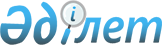 "2006 жылға арналған облыстық бюджет туралы" облыстық мәслихаттың 2005 жылғы 6 желтоқсандағы N 21/1 шешіміне өзгерістер мен толықтырулар енгізу туралы
					
			Күшін жойған
			
			
		
					Солтүстік Қазақстан облыстық мәслихатының 2006 жылғы 20 қазанда N 26/5 шешімі. Солтүстік Қазақстан облысының Әділет департаментінде 2006 жылғы 27 қарашаның N 1630 тіркелді. Күші жойылды - Солтүстік Қазақстан облысы мәслихатының 2010 жылғы 18 маусымда N 26/15 Шешімімен

      Ескерту. Күші жойылды - Солтүстік Қазақстан облысы мәслихатының 2010.06.18 N 26/15 Шешімімен

      Қазақстан Республикасының 2004 жылғы 24 сәуірдегі N 548-П Бюджеттік кодексіне,"Қазақстан Республикасындағы жергілікті мемлекеттік басқару туралы" Қазақстан Республикасының 2001 жылғы 23 қаңтардағы N 148 Заңына сәйкес, облыс мәслихаты ШЕШТІ: 



      1. Әділет департаментінде 2005 жылғы 29 желтоқсанда N 1609 номерімен тіркелген және 2006 жылғы 13 қаңтардағы "Солтүстік Қазақстан", "Северный Казахстан" газеттерінде жарияланған (2006 жылғы 20 қаңтардағы N 22/1 2006 жылғы 15 ақпандағы т/н N 1613, 2006 жылғы 30 наурыздағы N 23/3 2006 жылғы 11 сәуірдегі т/н N 1617, 2006 жылғы 3 шілдедегі N 24/3 2006 жылғы 8 тамыздағы т/н N 1628, 2006 жылғы 31 тамыздағы N 25/2 2006 жылғы 19 қыркүйектегі т/н 1629 облыс мәслихатының шешімдерімен енгізілген өзгерістермен) "2006 жылға арналған облыстық бюджет туралы" (үшінші шақырымның XXIV cессиясы) 2006 жылғы 6 желтоқсандағы N 21/2 облыстық мәслихаттың шешіміне келесі өзгерістер мен толықтырулар енгізілсін: 

      1. тармақта: 

      1) тармақшада 

      "31 785 311" цифрлары "31 844 194" цифрларымен ауыстырылсын; 

      "6 072 281" цифрлары "6 127 464" цифрларымен ауыстырылсын; 

      "118 016" цифрлары "121 716" цифрларымен ауыстырылсын; 

      2) тармақшада 

      "32 098 195" цифрлары "32 167 078" цифрларымен ауыстырылсын; 

      3) тармақшада 

      "-312 884" цифрлары "-322 884" цифрларымен ауыстырылсын; 

      4) тармақшада 

      "25 460" цифрлары "15 460" цифрларымен ауыстырылсын; 

      10 тармақта: 

      "46 312" цифрлары "81 835" цифрларымен ауыстырылсын; 

      "36 312" цифрлары "24 200" цифрларымен ауыстырылсын; 

      мына мазмұндағы жол мен толықтырылсын "соттардың шешімдері бойынша міндеттемелерін орындауға арналған резерв - 57 635 мың теңге"; 

      12.1. тармағы мына мазмұндағы азат жолымен толықтырылсын: 

      "12-қосымшаға сәйкес бюджеттік бағдарламалар бойынша облыстық бюджеттің шығыстарына облыстық бюджеттен нысаналы трансферттер бөлінсін; 

      "13-қосымшаға сәйкес аудандар және Петропавл қаласы бойынша 2006 жылға арналған республикалық бюджеттен бөлінген нысаналы трансферттер қайта бөлінсін". 



      2. Көрсетілген шешімнің 1, 2-қосымшалары жаңа редакцияда баяндалсын (қоса беріледі). 



      3. Осы шешім ресми жарияланған күннен бастап қолданысқа енгізіледі.       Облыстық мәслихаттың                       Облыстық мәслихаттың 

      XXYI сессиясының төрағасы                  хатшысы 

Облыс мәслихаты сессиясының 

2006 жылғы 20 қазандағы 

N 26/5 шешіміне 1-қосымша 

Облыс мәслихаты сессиясының 

2006 жылғы 20 қазандағы 

N 26/5 шешіміне 2-қосымша  2006 жылға арналған облыстық бюджеттік бағдарламалар тізбесі 

Облыс мәслихаты сессиясының 

2006 жылғы 20 қазандағы 

N 26/5 шешіміне 12-қосымша  2006 жылға арналған облыстық бюджеттен бөлінген нысаналы трансферттерді бөлу 

Облыс мәслихаты сессиясының 

2006 жылғы 20 қазандағы 

N 26/5 шешіміне 13-қосымша  2006 жылға арналған аудандар бойынша республикалық бюджеттен бөлінген нысаналы трансферттердің сомаларын нақтылау 
					© 2012. Қазақстан Республикасы Әділет министрлігінің «Қазақстан Республикасының Заңнама және құқықтық ақпарат институты» ШЖҚ РМК
				Санат Санат Санат Санат Сома 

мың теңге Сынып Сынып Сынып Сома 

мың теңге Кіші сынып Кіші сынып Сома 

мың теңге Аталуы Сома 

мың теңге КIРIСТЕР 31 844 194 1 Салықтық түсімдер 6 127 464 03 Әлеуметтiк салық 5 684 232 1 Әлеуметтік салық 5 684 232 05 Тауарларға, жұмыстарға және қызметтерге салынатын iшкi салықтар 443 232 3 Табиғи және басқа ресурстарды пайдаланғаны үшiн түсетiн түсiмдер 443 232 2 Салыққа жатпайтын түсімдер 121 716 01 Мемлекеттік меншіктен түсетін кірістер 21 783 5 Мемлекет меншігіндегі мүлікті жалға беруден түсетін кірістер 19 500 7 Мемлекеттік бюджеттен берілген кредиттер бойынша сыйақылар (мүдделер) 2 283 02 Мемлекеттік бюджеттен қаржыландырылатын мемлекеттік мекемелер сататын тауарлардан (жұмыс, қызмет) түскен түсім 406 01 Мемлекеттік бюджеттен қаржыландырылатын мемлекеттік мекемелер сататын тауарлардан (жұмыс, қызмет) түскен түсім 406 04 Мемлекеттік бюджеттен қаржыландырылатын, сондай-ақ Қазақстан Республикасы Ұлттық Банкінің бюджетінен (шығыстар сметасынан) ұсталатын және қаржыландырылатын мемлекеттік мекемелер салатын айыппұлдар, өсімпұлдар, санкциялар, өндіріп алулар 95 813 1 Мемлекеттік бюджеттен қаржыландырылатын, сондай-ақ Қазақстан Республикасы Ұлттық Банкінің бюджетінен (шығыстар сметасынан) ұсталатын және қаржыландырылатын мемлекеттік мекемелер салатын айыппұлдар, өсімпұлдар, санкциялар, өндіріп алулар 95 813 06 Басқа да салықтық емес түсiмдер 3 714 1 Басқа да салықтық емес түсiмдер 3 714 4 Трансферттердің түсуі 25 595 014 01 Мемлекеттік басқарудың төменгі органдарының трансферттері 325 940 2 Аудандық (қалалық) бюджеттерден алынатын трансферттер 325 940 Бюджеттік алымдар 310 430 Аудандық (қалалық) бюджеттерден нысаналы трансферттерді қайтару 15 510 02 Мемлекеттік басқарудың төменгі органдарының трансферттері 25 269 074 1 Республикалық бюджеттен алынатын трансферттер 25 269 074 Функционалдық топ Функционалдық топ Функционалдық топ Функционалдық топ Сома 

мың теңге Әкімшісі Әкімшісі Әкімшісі Сома 

мың теңге Бағдарлама Бағдарлама Сома 

мың теңге Аталуы Сома 

мың теңге 1 2 3 А В Шығыстар 32 167 078 1 Жалпы сипаттағы мемлекеттiк қызметтер көрсету 583 957 110 Облыс мәслихатының аппараты 25 202 001 Облыс мәслихатының қызметін қамтамасыз ету 25 202 120 Облыс әкімнің аппараты 373 934 001 Облыс әкімнің қызметін қамтамасыз ету 373 934 257 Облыс қаржы департаменті (басқармасы) 130 825 001 Қаржы департаментінің (басқармасының) қызметін қамтамасыз ету 51 275 003 Біржолғы талондарды беруді ұйымдастыру және біржолғы талондарды өткізуден түсетін сомаларды толық жиналуын қамтамасыз ету 23 152 009 Коммуналдық меншікті жекешелендіруді ұйымдастыру 7 000 113 Жергілікті бюджеттерден алынатын трансферттер 49 398 258 Облыс экономика және бюджеттік жоспарлау департаменті (басқармасы) 53 996 001 Экономика және бюджеттік жоспарлау департаментінің (басқармасының) қызметін қамтамасыз ету 53 996 2 Қорғаныс 75 456 250 Облыстың жұмылдыру дайындығы, азаматтық қорғаныс және авариялармен табиғи апаттардың алдын алуды және жоюды ұйымдастыру департаменті (басқармасы) 75 456 001 Облыстың жұмылдыру дайындығы,  азаматтық қорғаныс және авариялармен табиғи апаттардың алдын алуды және жоюды ұйымдастыру департаменті (басқармасы) қызметін қамтамасыз ету 14 242 003 Жалпыға бірдей әскери міндетті атқару шеңберіндегі іс-шаралар 10 013 005 Облыстық ауқымдағы жұмылдыру дайындығы және жұмылдыру 37 261 006 Облыстық ауқымдағы төтенше жағдайлардың алдын алу және оларды жою 11 940 007 Аумақтық қорғанысты дайындау және облыстық ауқымдағы аумақтық қорғаныс 2 000 3 Қоғамдық тәртіп, қауіпсіздік, құқық, сот, қылмыстық-атқару қызметі 1 420 470 252 Облыстық бюджеттен қаржыландырылатын ішкі істердің атқарушы органы 1 401 875 001 Облыстық бюджеттен қаржыландырылатын ішкі істердің атқарушы органы қызметін қамтамасыз ету 1 344 337 002 Облыс аумағында қоғамдық тәртiптi қорғау және қоғамдық қауiпсiздiктi қамтамасыз ету 56 647 003 Қоғамдық тәртіпті қорғауға қатысатын азаматтарды көтермелеу 891 271 Құрылыс департаменті (басқармасы) 18 595 003 Ішкі істер органдарының объектілерін дамыту 18 595 4 Бiлiм беру 5 144 525 252 Облыстық бюджеттен қаржыландырылатын ішкі істердің атқарушы органы 18 023 007 Кадрлардың біліктілігін арттыру және оларды қайта даярлау 18 023 253 Денсаулық сақтау департаменті (басқармасы) 49 158 002 Орта кәсіптік білімді мамандарды даярлау 37 223 003 Кадрлардың біліктілігін арттыру және оларды қайта даярлау 11 935 260 Дене шынықтыру және спорт басқармасы (бөлімі) 494 480 006 Балалар мен жеткіншектерге  спорт бойынша қосымша білім беру 409 287 007 Арнайы білім беру ұйымдарында спортта дарынды балаларға жалпы білім беріп оқыту 85 193 261 Облыс білім беру департаменті (басқармасы) 3 504 032 001 Білім беру департаментінің (басқармасының) қызметін қамтамасыз ету 47 842 003 Арнайы оқыту бағдарламалары бойынша жалпы білім беру 512 641 004 Орта білім жүйесін ақпараттандыру 4 986 005 Білім берудің мемлекеттік облыстық ұйымдары үшін оқулықтар сатып алу және жеткізу 14 653 006 Мамандандырылған білім беру ұйымдарында дарынды балаларға жалпы білім беру 178 094 007 Облыстық ауқымда мектеп олимпиадаларын және мектептен тыс іс-шараларды өткізу 72 352 008 Бастапқы кәсіптік білім беру 411 421 009 Орта кәсiптiк бiлiмi бар мамандар даярлау 363 049 010 Кадрлардың біліктілігін арттыру және оларды қайта даярлау 50 894 011 Балалар мен жасөспiрiмдердiң психикалық денсаулығын зерттеу және халыққа психологиялық-медициналық- 

педагогикалық консультациялық көмек көрсету 11 234 013 Жалпы орта білім беретін мемлекеттік мекемелерде физика, химия, биология кабинеттерін оқыту жабдықтарымен жарақтандыруға 169 200 017 Жалпы орта білім берудің мемлекеттік мекемелерінің үлгі штаттарын ұстауды қамтамасыз етуге аудандар (облыстық маңызы бар қалалар) бюджеттеріне ағымдағы нысаналы трансферттер 551 800 018 Білім берудің жаңадан енгізілетін объектілерін ұстауға аудандар (облыстық маңызы бар қалалар) бюджеттеріне ағымдағы нысаналы трансферттер 892 047 019 Жалпы орта білім берудің мемлекеттік мекемелерін Интернет желісіне қосуға және олардың трафигін төлеуге аудандар (облыстық маңызы бар қалалар) бюджеттеріне ағымдағы нысаналы трансферттер 51 238 020 Жалпы орта білім берудің мемлекеттік мекемелеріне кітапханалық қорларын жаңарту үшін оқулық пен оқу-әдістемелік кешенін сатып алуға және жеткізуге  аудандар (облыстық маңызы бар қалалар) бюджеттеріне ағымдағы нысаналы трансферттер 30 652 021 Жалпы орта білім берудің мемлекеттік мекемелері үшін лингафондық және мультимедиялық кабинеттер жасауға аудандар (облыстық маңызы бар қалалар) бюджеттеріне ағымдағы нысаналы трансферттер 108 933 022 Аудандық (облыстық маңызы бар қалалардың) бюджеттерге тамақтануды, тұруды және балаларды тестілеу пунктілеріне жеткізуді ұйымдастыруға берілетін ағымдағы нысаналы трансферттер 4 981 113 Жергілікті бюджеттерден алынатын трансферттер 28 015 271 Құрылыс департаменті (басқармасы) 1 078 832 005 Білім беру объектілерін дамыту 1 078 832 5 Денсаулық сақтау 9 815 430 253 Арнайы оқыту бағдарламалары бойынша жалпы білім беру 8 176 839 001 Денсаулық сақтау департаментінің (басқармасының) қызметін қамтамасыз ету 50 747 004 Бастапқы медициналық-санитарлық көмек және денсаулық сақтау ұйымдары мамандарының жолдамасы бойынша стационарлық медициналық көмек көрсету 3 369 744 005 Жергiлiктi денсаулық сақтау ұйымдары үшiн қан, оның компоненттерi мен препараттарын өндiру 68 937 006 Ана мен баланы қорғау 49 654 007 Салауатты өмір сүруді насихаттау 3 963 009 Әлеуметтік-елеулі және айналадағылар үшін қауіп төндіретін аурулармен ауыратын адамдарға медициналық көмек көрсету 1 377 222 010 Халыққа бастапқы медициналық-санитарлық көмек көрсету 2 393 821 011 Жедел және шұғыл көмек көрсету 31 900 012 Төтенше жағдайларда халыққа медициналық көмек көрсету 148 210 013 Патологоанатомиялық союды жүргізу 10 319 014 Халықтың жекелеген санаттарын дәрілік заттармен және мамандандырылған емдік тамақ өнімдерімен қамтамасыз ету 341 094 016 Азаматтарды елді мекеннің шегінен тыс емделуге тегін және жеңілдетілген жол жүрумен қамтамасыз ету 8 913 017 Шолғыншы эпидемиологиялық қадағалау жүргізу үшін тест-жүйелерін сатып алу 680 018 Ақпараттық талдау орталықтарының қызметін қамтамасыз ету 10 694 019 Туберкулез ауруларын туберкулез ауруларына қарсы препараттарымен қамтамасыз ету 42 492 020 Диабет ауруларын диабетке қарсы препараттарымен қамтамасыз ету 148 609 021 Онкологиялық ауруларды химия препараттарымен қамтамасыз ету 104 857 022 Бүйрек жетімсіз ауруларды дәрі-дәрмек құралдарымен, диализаторлармен, шығыс материалдарымен және бүйрегі алмастырылған ауруларды дәрі-дәрмек құралдарымен қамтамасыз ету 14 983 269 Мемлекеттік санитарлық-эпидемиологиялық қадағалау департаменті (басқармасы) 558 024 001 Мемлекеттік санитарлық- 

эпидемиологиялық қадағалау департаментінің (басқармасының) қызметін қамтамасыз ету 233 111 002 Халықтың санитарлық-эпидемиологиялық салауаттылығы 272 575 003 Індетке қарсы күрес 3 311 007 Халыққа иммундық алдын алуды жүргізу үшін дәрiлiк заттарды, вакциналарды және басқа иммунды биологиялық препараттарды орталықтандырылған сатып алу 49 027 271 Облыстың құрылыс департаменті (басқармасы) 1 080 567 006 Санитарлық-эпидемиологиялық қызмет объектілерін дамыту 28 555 007 Денсаулық сақтау объектілерін дамыту 1 052 012 6 Әлеуметтiк көмек және әлеуметтiк қамсыздандыру 1 329 712 256 Облыс жұмыспен қамтылу мен әлеуметтік бағдарламаларды үйлестіру департаменті (басқармасы) 961 757 001 Облыс жұмыспен қамтылу мен әлеуметтік бағдарламаларды үйлестіру департаментінің (басқармасы) қызметін қамтамасыз ету 60 276 002 Жалпы үлгідегі мүгедектер мен қарттарды әлеуметтік қамтамасыз ету 487 981 003 Мүгедектерге әлеуметтік қолдау көрсету 62 068 009 Қалалық телекоммуникация желiлерiнiң абоненттерi болып табылатын, әлеуметтiк жағынан қорғалатын азаматтардың телефон үшiн абоненттiк төлем тарифiнiң көтерiлуiн өтеуге аудандар (облыстық маңызы бар қалалар) бюджеттеріне ағымдағы нысаналы трансферттер 2 734 015 Аудандық бюджеттерге (облыстық маңызды қала) бюджеттеріне аз қамтылған жанұялардан 18 жасқа дейінгі балаларға мемлекеттік жәрдемақы төлеуге ағымдағы нысаналы трансферттер 300 000 016 Аудандық бюджеттерге (облыстық маңызды қала) бюджеттеріне мүгедектерді оңалту жеке бағдарламасына сәйкес, мұқтаж мүгедектерді арнайы гигиеналық құралдармен қамтамасыз етуге, және ымдау тілі мамандарының, жеке көмекшілердің қызмет көрсетуіне ағымдағы нысаналы трансферттер 30 591 113 Жергілікті бюджеттерден алынатын трансферттер 18 107 261 Облыстың білім беру департаменті (Басқармасы) 307 917 015 Жетiм балаларды, ата-анасының қамқорлығынсыз қалған балаларды әлеуметтік қамсыздандыру 307 917 271 Құрылыс департаменті (басқармасы) 60 038 008 Әлеуметтік қамтамасыз ету объектілерін дамыту 60 038 7 Тұрғын-үй коммуналдық шаруашылық 1 137 500 271 Құрылыс департаменті (басқармасы) 1 137 500 010 Мемлекеттік коммуналдық тұрғын үй қорының тұрғын үйін салуға аудандар (облыстық маңызы бар қалалар) бюджеттеріне нысаналы даму трансферттер 387 500 012 Аудандық бюджеттерге (облыстық маңызды қалалар) бюджеттеріне инженерлік-коммуникациялық инфрақұрылымды дамытуға және жайластыруға берілетін нысаналы даму трансферттері 750 000 8 Мәдениет, спорт, туризм және ақпараттық кеңістiк 900 198 259 Облыс мұрағат және құжаттама басқармасы (бөлімі) 59 186 001 Мұрағат және құжаттама басқармасының (бөлімінің) қызметін қамтамасыз ету 7 532 002 Мұрағат қорының сақталуын қамтамасыз ету 51 654 260 Облыс дене шынықтыру және спорт басқармасы (бөлімі) 169 223 001 Дене шынықтыру және спорт басқармасының (бөлімінің) қызметін қамтамасыз ету 14 373 003 Облыстық деңгейде спорт жарыстарын өткізу 7 823 004 Республикалық және халықаралық спорт жарыстарына әртүрлi спорт түрлерi бойынша облыстық құрама командаларының мүшелерiн дайындау және олардың қатысуы 147 027 262 Мәдениет департаменті (басқармасы) 415 697 001 Мәдениет департаментінің (басқармасының) қызметін қамтамасыз ету 17 025 003 Мәдени-демалыс жұмысын қолдау 114 687 005 Жергілікті маңызы бар тарихи-мәдени мұралардың сақталуын және оған қол жетімді болуын қамтамасыз ету 57 329 007 Жергілікті маңызы бар театр және музыка өнерін қолдау 125 672 008 Облыстық кітапханалардың жұмыс істеуін қамтамасыз ету 69 978 113 Жергілікті бюджеттерден алынатын трансферттер 31 006 263 Облыс ішкі саясат департаменті (басқармасы) 174 775 001 Ішкі саясат департаментінің (басқармасының) қызметін қамтамасыз ету 45 079 002 Бұқаралық ақпарат құралдары арқылы мемлекеттік ақпарат саясатын жүргізу 124 019 003 Жастар саясаты саласында өңірлік бағдарламаларды іске асыру 5 677 264 тілдерді дамыту жөніндегі басқарма 19 837 001 Тілдерді дамыту жөніндегі басқарманың қызметін қамтамасыз ету 11 486 002 Мемлекеттiк тiлдi және Қазақстан халықтарының басқа да тiлдерiн дамыту 8 351 265 Кәсіпкерлік және өнеркәсіп департаменті (басқармасы) 329 005 Регулирование туристской деятельности 329 271 Құрылыс департаменті (басқармасы) 61 151 017 Дене шынықтыру және спорт объектілерін дамыту 61 151 10 Ауыл, су, орман, балық шаруашылығы, ерекше қорғалатын табиғи аумақтар, қоршаған ортаны және жануарлар дүниесін қорғау, жер қатынастары 3 148 183 251 Облыс жер қатынастарын басқару 41 492 001 Жер қатынастарын басқармасының қызметін қамтамасыз ету 18 642 004 Мемлекеттік басқару деңгейлері арасындағы өкілеттіктердің аражігін ажырату шеңберінде әкімшілік функцияларға берілетін аудандар (облыстық маңызы бар қалалар) бюджеттеріне ағымдағы нысаналы трансферттер 22 850 254 Облыс табиғи ресурстар және табиғатты пайдалануды реттеу департаменті (басқармасы) 264 201 001 Табиғи ресурстар және табиғатты пайдалануды реттеу департаментінің (басқармасының) қызметін қамтамасыз ету 30 882 002 Су қорғау аймақтары мен су объектiлерi белдеулерiн белгiлеу 3 800 005 Ормандарды сақтау, қорғау, молайту және орман өсiру 220 531 006 Жануарлар дүниесін қорғау 5 397 008 Қоршаған ортаны қорғау жөнінде іс-шаралар өткізу 3 591 255 Ауыл шаруашылық департаменті (басқармасы) 2 305 605 001 Ауыл шаруашылық департаментінің (басқармасы) қызметін қамтамасыз ету 42 672 002 Тұқым шаруашылығын дамытуды қолдау 153 575 005 Республикалық меншікке жатпайтын ауыл шаруашылығы ұйымдарының банкроттық рәсімдерін жүргізу 1 900 006 Көктемгі егіс және егін жинау жұмыстарын жүргізу үшін қажетті тауар-материалдық құндылықтарды субсидиялау 1 260 000 009 Ауыз сумен жабдықтаудың баламасыз көздерi болып табылатын сумен жабдықтаудың аса маңызды топтық жүйелерiнен ауыз су беру жөніндегі қызметтердің құнын субсидиялау 406 928 010 Мал шаруашылығын дамытуды қолдау 84 532 011 Өндірілетін ауыл шаруашылығы дақылдарының шығымдылығы мен сапасын арттыруды қолдау 344 172 012 Мемлекеттік басқару деңгейлері арасындағы өкілеттіктердің аражігін ажырату шеңберінде әкімшілік функцияларға берілетін аудандар (облыстық маңызы бар қалалар) бюджеттеріне ағымдағы нысаналы трансферттер 11 826 271 Құрылыс департаменті (басқармасы) 536 885 022 Қоршаған ортаны қорғауды дамыту 51 897 029 Сумен жабдықтау жүйесін дамытуға аудандар (облыстық маңызы бар қалалар) бюджеттеріне берілетін нысаналы даму трансферттер 484 988 11 Өнеркәсіп, сәулет, қала құрылысы және құрылыс қызметі 193 223 267 Мемлекеттік сәулет-құрылыс бақылауы департаменті (басқармасы) 17 680 001 Мемлекеттік сәулет-құрылыс бақылауы департаментінің (басқармасының) қызметін қамтамасыз ету 17 680 271 Құрылыс департаменті (басқармасы) 175 543 001 Құрылыс департаментінің (басқармасы) қызметін қамтамасыз ету 35 674 113 Жергілікті бюджеттерден алынатын трансферттер 139 869 12 Көлiк және коммуникациялар 388 565 268 Жолаушылар көлігі және автомобиль жолдары департаменті (басқармасы) 388 565 001 Жолаушылар көлігі және автомобиль жолдары департаментінің (басқармасының) қызметін қамтамасыз ету 32 741 003 Автомобиль жолдарының жұмыс істеуін қамтамасыз ету 341 278 113 Жергілікті бюджеттерден алынатын трансферттер 14 546 13 Басқалар 1 534 136 257 Қаржы департаменті (басқармасы) 1 469 514 013 Шұғыл шығындарға арналған облыстық жергілікті атқарушы органының резерві 24 200 015 Аудандардың (облыстық маңызы бар қалалардың) бюджеттеріне мемлекеттік қызметшілердің, мемлекеттік мекемелердің мемлекеттік қызметші болып табылмайтын қызметкерлерінің және қазыналық кәсіпорындар қызметкерлерінің жалақы төлеуге ағымдағы нысаналы трансферттер 1 387 679 016 Жергілікті атқарушы органы резервінің қаражаты есебінен соттардың шешімдері бойынша жергілікті атқарушы органдардың міндеттемелерін орындау 57 635 258 Экономика және бюджеттік жоспарлау департаменті 16 691 003 Жергілікті бюджеттік инвестициялық жобаларды (бағдарламаларды) әзірлеу мен техникалық-экономикалық негіздемелерін сараптау 16 691 265 Кәсіпкерлік және өнеркәсіп департаменті (басқармасы) 35 590 001 Кәсіпкерлік және өнеркәсіп департаментінің (басқармасының) қызметін қамтамасыз ету 32 095 007 Индустриялық-инновациялық даму стратегиясын іске асыру 3 495 270 Облыстың тарифтер басқармасы (бөлімі) 12 341 001 Облыстың тарифтер басқармасының (бөлімі) қызметін қамтамасыз ету 12 341 15 Трансферттер 6 495 723 257 Облыс қаржы департаменті (басқармасы) 6 495 723 007 Субвенциялар 6 480 812 011 Нысаналы трансферттерді қайтару 14 911 III. Операциялық сальдо -322 884 IV. Таза бюджеттік кредиттеу 15 460 Бюджеттік кредиттер 373 000 7 271 Құрылыс департаменті (Басқармасы) 373 000 009 Аудандар (облыстық маңызды қала) бюджеттерін тұрғын-үй құрылысына кредиттеу 373 000 Санат Санат Санат Санат Сомасы 

мың теңге Сынып Сынып Сынып Сомасы 

мың теңге Кіші сынып Кіші сынып Сомасы 

мың теңге Аталуы Сомасы 

мың теңге 5 Бюджеттік кредиттерді өтеу 357 540 01 Бюджеттік кредиттерді өтеу 357 540 1 Мемлекеттік бюджеттен берілген бюджеттік кредиттерді өтеу 357 540 V. Қаржылық активтермен операциялар бойынша сальдо 32 605 қаржылық активтерді сатып алу 54 425 13 Басқалары 54 425 257 Қаржы департаменті (Басқармасы) 54 425 005 Заңды тұлғалардың жарғылық капиталын қалыптастыру 54 425 6 мемлекеттің қаржылық активтерін сатудан түскен түсім 21 820 1 мемлекеттің қаржылық активтерін сатудан түскен түсім 21 820 1 мемлекеттің қаржылық активтерін сатудан түскен түсім 21 820 Мүліктік кешен түрінде коммуналдық мемлекеттік мекемелер және мемлекеттік кәсіпорындарды, басқа-да шұғыл басқармада немесе коммуналдық мемлекеттік кәсіпорындары шаруашылығын жүргізуіндегі мемлекеттік мүлікті сатудан түскен түсім 21 820 VІ. Бюджет тапшылығы (профицитi) -370 949 VII. Тапшылықты қаржыландыру 370 949 бюджет (профицитін пайдалану) 7 Займдардың түсуі 373 000 1 Ішкі мемлекеттік займ 373 000 2 Займдардың келісім-шарттары 373 000 Облыстың, республикалық қала, астананың атқарушы органдары алатын займдар 373 000 Функционалдық топ Функционалдық топ Функционалдық топ Функционалдық топ Сомасы 

мың теңге Әкімші Әкімші Әкімші Сомасы 

мың теңге Бағдарлама Бағдарлама Сомасы 

мың теңге Аталуы Сомасы 

мың теңге 16 Займдарды өтеу 318 000 257 Займдарды өтеу 318 000 8 Облыстық қаржы департаменті (Басқармасы) 318 000 Жергілікті атқарушы органның қарызын өтеу 318 000 Санат Санат Санат Санат Сомасы 

мың теңге Сынып Сынып Сынып Сомасы 

мың теңге Кіші сынып Кіші сынып Сомасы 

мың теңге Аталуы Сомасы 

мың теңге 8 Бюджеттік қаражаттың қалдықтарының қозғалысы 315 949 1 Бюджет қаражаттарының қалдықтары 315 949 1 Бюджет қаражаттарының бос қалдықтары 315 949 Бюджет қаражаттарының бос қалдықтары 315 949 Функционалдық топ Функционалдық топ Функционалдық топ Функционалдық топ Сома 

мың теңге Әкімшісі Әкімшісі Әкімшісі Сома 

мың теңге Бағдарлама Бағдарлама Сома 

мың теңге Аталуы Сома 

мың теңге 1 3 4 А В Барлығы 4 806 251 Инвестициялық жоба 3 973 568 03 Қоғамдық тәртіп, қауіпсіздік, құқық, сот, қылмыстық-атқару қызметі 18 595 271 Құрылыс департаменті (басқармасы) 18 595 003 Ішкі істер органдарының объектілерін дамыту 18 595 соның ішінде: Ішкі істер департаментінің кинологиялық қызмет Орталығының құрылысы 18 595 04 Білім беру 1 078 832 271 Құрылыс департаменті (басқармасы) 1 078 832 005 Білім беру объектілерін дамыту 1 078 832 Бағдарламаны республикалық бюджеттен берілетін ресми трансферттер есебiнен іске асыру 803 769 соның ішінде: Жамбыл ауданы Пресновка селосында 400 орынға арналған мемлекеттік тілде оқытатын мектеп құрылысы 100 000 Аққайың ауданы Полтавка селосында 180 орынға арналған орта мектептің құрылысы 111 780 Петропавл қаласы Жеңіс көшесінде бассейнімен 320 орынға арналған балабақшасының құрылысы 100 000 Петропавл қаласы 19 шағын ауданында сауықтыру кешені мен 1100 орынға арналған қазақ тілінде оқытатын мектеп құрылысы 274 994 Тимирязев ауданы Тимирязево селосында 150 орындық жатын корпусын сала отырып 400 орынға арналған қазақ тілінде оқытатын мектеп құрылысы 216 995 Бағдарламаны жергілікті бюджет есебінен іске асыру 275 063 соның ішінде: Тимирязев ауданы Мичурино селосында 180 орынға арналған орта мектеп құрылысын аяқтау 94 103 Уәлиханов ауданы Жасқайрат селосында 90 орынға арналған қазақ тілінде оқытатын орта мектептің құрылысын аяқтау 56 288 Мамлют ауданы Мамлютка қаласында санаториялық мектеп-интернатына арналған 32 орындық оқу шеберханасы мен 150 орынға арналған жатын корпусының құрылысын аяқтау 68 894 Айыртау ауданы Қарасай батыр аулында 132 оқушыға арналған орта мектеп құрылысы 28 500 Есіл ауданы Ақтас ауылында 90 орынға арналған қазақ тілінде оқытатын негізгі мектеп құрылысына ЖСҚ әзірлеу 1 450 Мамлют ауданы Мамлютка қаласында санаторлық мектеп-интернатына арналған асхана құрылысы 8 358 Петропавл қаласында 320 орынға арналған бала бақшасын салуға ЖСҚ әзірлеу 6 250 Тимирязев ауданы Тимирязево селосында 150 орындық жатын корпусын сала отырып 400 орынға арналған қазақ тілінде оқытатын мектеп құрылысы 380 Петропавл қаласында 19 шағын ауданында сауықтыру корпусынмен қаза тілінде оқытатын 1100 орынға арналған мектеп құрылысына ЖСҚ қайта есептеу 430 Жамбыл ауданы Пресновка селосында 400 орынға арналған мемлекеттік тілде оқытатын мектеп құрылысына ЖСҚ есептеу 230 Аққайың ауданы Полтавка селосында 180 орынға арналған орта мектептің құрылысына ЖСҚ қайта есептеу 230 Петропавл қаласында дарынды балаларға арналған 360 орындық облыстық мектеп-интернатын салуға ЖСҚ әзірлеу 9 950 05 Денсаулық сақтау 1 080 567 271 Құрылыс департаменті (басқармасы) 1 080 567 006 Санитарлық-эпидемиологиялық қызмет объектілерін дамыту 28 555 соның ішінде: Есіл ауданында санэпидем қызмет Орталығының ғимараты құрылысын аяқтау 19 142 Тимирязев ауданында санитарлық-эпидемиологиялық қызмет ғимаратын реконструкциялау 693 Ақжар, М.Жұмабаев, Қызылжар және Уәлиханов аудандарында "Мемлекеттік санитарлық- 

эпидемиологиялық қадағалау басқармасы және санитарлық- 

эпидемиологиялық сараптау орталығы" ғимараттарының құрылысына және Жамбыл ауданында санитарлық-эпидемиологиялық Орталығының ғимаратын салуға ЖСҚ әзірлеу 5 750 Петропавл қ. Лабораториялық корпусының құрылысына ЖСҚ әзірлеу 2 970 007 Денсаулық сақтау объектілерін дамыту 1 052 012 Бағдарламаны республикалық бюджеттен берілетін ресми трансферттер есебiнен іске асыру 639 729 соның ішінде: М.Жұмабаев ауданы Булаев қаласында 50 төсек орындық емханасымен 90 келім-кетімге арналған туберкулезге қарсы диспансердің құрылысы 358 842 Ақжар ауданы Талшық ауылында 100 төсек орындық 200 келім-кетімге арналған орталық аудандық ауруханасын салу 280 887 Бағдарламаны жергілікті бюджет есебінен іске асыру 412 283 соның ішінде: Ақжар ауданы Ленинград селосында туберкулезге қарсы диспансердің монша, кір жуатын орын құрылысын аяқтау 29 426 Благовещенка селосында аудандық аурухананың ғимаратын 350 орындық арнайы емдеу-алдын алу мекемесіне (АЕАМ) реконструкциялау 216 039 Айыртау ауданы Айыртау ауылында фельдшерлік-акушерлік пункт құрылысы 22 250 Аққайың ауданы Астраханка селосында фельдшерлік-акушерлік пунктінің құрылысы 28 091 Ақжар ауданы Ұялы ауылында фельдшерлік-акушерлік пунктінің құрылысы 26 920 Тимирязев ауданы Москворецкое селосында фельдшерлік пункт құрылысы 25 913 Уәлиханов ауданы Кішкенекөл ауылында орталық аудандық ауруханасының балалар кеңесінің ғимаратына қосымша құрылыс 23 822 Ақжар ауданы Талшық ауылында 100 төсек орындық 200 келім-кетімге арналған орталық аудандық ауруханасының құрылысы бойынша ЖСҚ қайта есептеу 530 Петропавл қаласында Балалар үйінің шаруашылық блогын салу 39 292 06 Әлеуметтiк көмек және әлеуметтiк қамсыздандыру 60 038 271 Құрылыс департаменті (басқармасы) 60 038 008 Әлеуметтік қамтамасыз ету объектілерін дамыту 60 038 Бағдарламаны жергілікті бюджет есебінен іске асыру 60 038 соның ішінде: Тайынша ауданы Тайынша қаласында жалпы үлгідегі қарттар мен мүгедектерге арналған 81 орындық үй-интернатын орналастыру үшін әкімшілік ғимаратын реконструкциялау 5 762 Тайынша ауданы Тайынша қаласында "Надежда" жалпы үлгідегі қарттар мен мүгедектерге арналған үй-интернатын орналастыру үшін әкімшілік ғимаратын реконструкциялау және аумақты және сыртқы желілерін жайластыру 27 572 Тайынша ауданы Тайынша қаласында "Надежда" жалпы үлгідегі қарттар мен мүгедектерге арналған үй-интернатына арнап ғимаратты монша, кір жуатын орын, жұмыс кабинеттеріне реконструкциялау 19 578 Тайынша жалпы үлгідегі "Надежда" қарттар мен мүгедектерге арналған үй-интернатына арналған гараж құрылысына ЖСҚ әзірлеу 665 Тайынша ауданы Тайынша қаласындағы ғимаратты жалпы үлгідегі қарттарға арналған "Надежда" үй-интернатына көкөніс сақтайтын орын салу 4 392 Петропавл қаласы тірек-қозғалыс аппараты зақымдалған мүгедек- 

балаларды түзету және бейімдеу Эксперименталдық орталығында верандасының астына 1 қабат құрылысы 2 069 07 Тұрғын үй-коммуналдық шаруашылық 1 137 500 271 Құрылыс департаменті (басқармасы) 1 137 500 010 Мемлекеттік коммуналдық тұрғын үй қорының тұрғын үйін салуға аудандар (облыстық маңызы бар қалалар) бюджеттеріне нысаналы даму трансферттер 387 500 Соның ішінде аудандар бойынша: Айыртау 6 735 Ақжар 4 956 Аққайың 4 200 Есіл 5 860 Жамбыл 4 200 М.Жұмабаев 4 200 Қызылжар 4 806 Мамлют 4 465 Ғ.Мүсірепов 6 055 Тайынша 9 087 Тимирязев 6 060 Уәлиханов 5 655 Шал ақын 4 633 Петропавл қ. 316 588 012 Аудандық бюджеттерге (облыстық маңызды қалалар) бюджеттеріне инженерлік-коммуникациялық инфрақұрылымды дамытуға және жайластыруға берілетін нысаналы даму трансферттері 750 000 соның ішінде аудандар бойынша: Петропавл қ. 750 000 08 Мәдениет, спорт, туризм және ақпараттық кеңістiк 61 151 271 Құрылыс департаменті (басқармасы) 61 151 017 Дене шынықтыру және спорт объектілерін қамту 61 151 соның ішінде: Петропавл қаласы Парковая көшесі, 141 үйінде спорт залының құрылысы 28 662 Петропавл қаласы, Борки поселкесінде Студенческая, 4 үйіндегі шаңғы базасы ғимаратын реконструкциялау 19 275 Петропавл қаласы, Борки поселкесінде Студенческая, 4 үйіндегі шаңғы базасы сыртқы желісін реконструкциялау және аумағын көркейту 4 279 Петропавл қаласы "Виктория" БСЖМ реконструкциялау 8 935 10 Ауыл, су, орман, балық шаруашылығы, ерекше қорғалатын табиғи аумақтар, қоршаған ортаны және жануарлар дүниесін қорғау, жер қатынастары 536 885 271 Құрылыс департаменті (басқармасы) 536 885 022 Қоршаған ортаны қорғау объектілерін дамыту 51 897 Бағдарламаны жергілікті бюджет есебінен іске асыру 51 897 соның ішінде: Петропавл қаласында канализациялық тазарту құрылғыларын реконструкциялаудың ЖСҚ II және III кезеңдерін әзірлеу 9 300 Айыртау ауданы Саумалкөл селосындағы тазарту құрылысын реконструкциялау 42 597 029 Сумен жабдықтау жүйесін дамытуға аудандар (облыстық маңызы бар қалалар) бюджеттеріне берілетін нысаналы даму трансферттер 484 988 соның ішінде: Уәлиханов және Ақжар аудандарының селолық елді 

мекендерін сумен жабдықтау (2 кезекте). Уәлиханов ауданы "Ақтүйесай-Бидайық" су тарту 101 771 Уәлиханов және Ақжар аудандарының селолық елді мекендерін сумен жабдықтау (2 кезекте). Уәлиханов ауданы Чехов с. "Чехов селосында 2 көтерілімдегі су жинақтаушы-сорғыш станциясы" 20 000 Солтүстік Қазақстан облысы Жамбыл ауданында бұталық скважиналық су тоғандарын салу (2 кезекте). Жер асты суларының Макарьевка участогы Западное, Песчанка, Пресноредут селолары, Жамбыл ауданының Макарьевка селосы 52 300 Солтүстік Қазақстан облысы Жамбыл ауданында бұталы скважиналық бас тоған салу (2 кезекте). Жер асты суларының Екатериновка телімі Светлое, Матросово, Екатериновка, Чапаево, Сәбит, Святохуховка, Зеленая роща селолары 20 000 Мамлют ауданы Мамлютка қаласында су тарату желілерін реконструкциялау 70 000 Булаев қаласындағы су құбырларының су тарату желілерін реконструкциялау 14 642 Тайынша ауданы Тайынша қаласында сумен жабдықтау жүйесін реконструкциялау 206 275 Инвестициялық бағдарламалар 832 683 04 Білім беру 405 258 253 Денсаулық сақтау департаменті (Басқармасы) 37 223 002 Орта кәсіптік білімді мамандар дайындау 37 223 Бағдарламаны республикалық бюджеттен берілетін ресми трансферттер есебiнен іске асыру 6 950 Бағдарламаны жергілікті бюджет есебінен іске асыру 30 273 261 Білім беру департаменті (Басқармасы) 368 035 004 Орта білім жүйесін ақпараттандыру 4 986 009 Орта кәсіптік білімді мамандар дайындау 363 049 соның ішінде: Бағдарламаны республикалық бюджеттен берілетін ресми трансферттер есебiнен іске асыру 78 941 Бағдарламаны жергілікті бюджет есебінен іске асыру 284 108 7 Тұрғын үй-коммуналдық шаруашылық 373 000 271 Құрылыс департаменті (басқармасы) 373 000 9 Тұрғын үй құрылысына аудандар (облыстық маңызды қала) бюджеттерін кредиттеу 373 000 соның ішінде: Петропавл қ. 373 000 13 Басқалары 54 425 257 Қаржы департаменті (Басқармасы) 54 425 005 Заңды тұлғалардың жарғылық капиталын қалыптастыру және ұлғайту 54 425 Аудандардың аталуы ОБ бөлінген трансферттер барлығы 271.113.000 Аудандардың аталуы ОБ бөлінген трансферттер барлығы Казанка селосын- 

да жер асты сулары- 

нан жергілі-кті сумен жабдық- 

тау жүйесін салу үшін ЖСҚ экспертизасына Желез-ное селосында жер асты суларынан жергі-лікті сумен жабдықтау жүйе- 

сін салу үшін ЖСҚ экспертизасына "Жер асты суларынан бұталы скважина-лық су тоғандары құрылысы-на. Жер асты суларының Екатери- 

новкалық телімі" объектісі бойынша ЖСҚ есептеме-сінің эксперти-засына Жамбыл ауданы Пресновка селосында су құбыр-лары- 

ның тарату желілерін рекон-струк-циялау Булаев қаласын-да 140 орынға арналған бала бақшасы-ның құрылы- 

сын аяқтауға ЕБК коды 402 202 402 202 402 202 402 202 402 202 Айыртау 145 145 Ақжар 0 Аққайың 0 Есіл 0 Жамбыл 7 739 150 89 7 500 М.Жұмабаев 2 750 1 900 Қызылжар 1 500 Мамлют 250 Ғ.Мүсірепов 270 Тайынша 286 Тимирязев 0 Уәлиханов 84 Шал ақын 135 Петропавл қаласы 0 Қорытынды: 13 159 145 150 89 7 500 1 900 Облыстық -13 159 -145 -150 -89 -7 500 -1 900 Барлығы 0 0 0 0 0 0 Булаев қаласын-да ком-му 

нал 

дық тұр-ғын-үй құрылысына Бескөл селосында инже- 

нерлік инфра-құры- 

лымды дамыту және жайла-стыру-ға ЖСҚ әзір- 

леуге Меңге-сер және Қызыл-әскер ауылдарында жер асты суларынан жергі-лікті сумен жабдықтау құрылысы үшін ЖСҚ экспертизасына Жер асты суларынан жергілік-ті сумен жабдықтау құрылысы-на ЖСҚ эксперти-засына Ефимовка селосына - 135 мың теңге және Ставро 

полка селосына - 135 мың теңге Жер асты сулары- 

нан жергілі-кті сумен жабдық- 

тау құрылы- 

сына ЖСҚ экспертизасына Теңдік ауылына - 143 мың теңге және Көзашар ауылына - 143 мың теңге "Чехов селосында 2 көтерілімде-гі сорғыш стансасының су тоғаны" объек-тісі бойын-ша ЖСҚ есептемесі- 

нің экспертизасына Жаңа- 

жол ауылында жер асты суларынан жергі-лікті сумен жабдықтау құрылысына ЖСҚ экспертизасына 271.113.000 бойынша барлығы 402 202 402 202 402 202 402 202 402 202 402 202 402 202 145 0 0 0 7 739 850 2 750 1 500 1 500 250 250 270 270 286 286 0 84 84 135 135 0 850 1 500 250 270 286 84 135 13 159 -850 -1 500 -250 -270 -286 -84 -135 -13 159 0 0 0 0 0 0 0 0 ретN Бюджеттердің аталуы Барлығы Білім беру Білім беру ретN Бюджеттердің аталуы Барлығы Жалпы орта білім берудің мемлекеттік мекемелерінің үлгі штаттарын ұстауды қамтамасыз етуге аудандар (облыстық маңызы бар қалалар) бюджеттеріне ағымдағы нысаналы трансферттер Аудандық (облыстық маңызы бар қалалар) бюджеттеріне жалпы орта білім беретін мемлекеттік мекемелерді Интернетке қосуға және трафигіне ақы төлеуге берілетін ағымдағы нысаналы трансферттер ретN Бюджеттердің аталуы Барлығы Жалпы орта білім берудің мемлекеттік мекемелерінің үлгі штаттарын ұстауды қамтамасыз етуге аудандар (облыстық маңызы бар қалалар) бюджеттеріне ағымдағы нысаналы трансферттер Аудандық (облыстық маңызы бар қалалар) бюджеттеріне жалпы орта білім беретін мемлекеттік мекемелерді Интернетке қосуға және трафигіне ақы төлеуге берілетін ағымдағы нысаналы трансферттер Нысаналы трансферттер-дің түрлері ағымдағы ағымдағы ЕБК коды 261.017.000 261.019.000 1. Айыртау 0 2. Ақжар 0 3. Аққайың 0 4. Есіл 130 130 5. Жамбыл -130 -130 6. М.Жұмабаев 0 7. Қызылжар 0 8. Мамлют 0 9. Ғ.Мүсірепов 456 300 156 10. Тайынша 0 11. Тимирязев 0 12. Уәлиханов 0 13. Шал ақын 0 14. Петропавл қаласы 0 Қорытынды: 456 300 156 15. Облыстық -456 -300 -156 Барлығы 0 0 0 